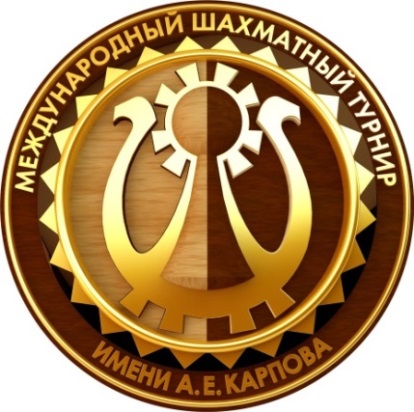        The 17 th Anatoly Karpov,s Chess Tournament 23.07. – 01.08. 2016 Poykovsky (Russia)Time limit: 100min/40 moves followed by 50 min. ALL+30 sec/move 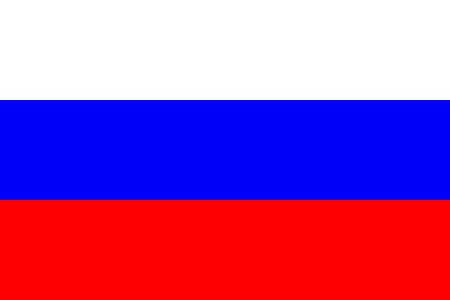 Chief Arbiter:           ________________         M A   Lobanov Yury  RUS 	/Sochi/Round 1. /18.00/23 July /saturday/Round 1. /18.00/23 July /saturday/Round 1. /18.00/23 July /saturday/Round 1. /18.00/23 July /saturday/Round 1. /18.00/23 July /saturday/Round 1. /18.00/23 July /saturday/Round 1. /18.00/23 July /saturday/Round 1. /18.00/23 July /saturday/Round 1. /18.00/23 July /saturday/Round 1. /18.00/23 July /saturday/Round 1. /18.00/23 July /saturday/Round 1. /18.00/23 July /saturday/Round 1. /18.00/23 July /saturday/Bologan, VictorBologan, VictorBologan, Victor----Motylev, AlexanderMotylev, AlexanderMotylev, AlexanderMotylev, AlexanderMotylev, AlexanderMotylev, AlexanderMotylev, AlexanderKorobov, AntonKorobov, AntonKorobov, Anton----Wojtaszek, RadoslawWojtaszek, RadoslawWojtaszek, RadoslawWojtaszek, RadoslawWojtaszek, RadoslawWojtaszek, RadoslawWojtaszek, RadoslawMatlakov, MaximMatlakov, MaximMatlakov, Maxim----Kovalenko, IgorKovalenko, IgorKovalenko, IgorKovalenko, IgorKovalenko, IgorKovalenko, IgorKovalenko, IgorSmirin, IliaSmirin, IliaSmirin, Ilia----Jakovenko, DmitryJakovenko, DmitryJakovenko, DmitryJakovenko, DmitryJakovenko, DmitryJakovenko, DmitryJakovenko, DmitrySutovsky, EmilSutovsky, EmilSutovsky, Emil----Andreikin, DmitryAndreikin, DmitryAndreikin, DmitryAndreikin, DmitryAndreikin, DmitryAndreikin, DmitryAndreikin, DmitryRound 2. /15.00/24 July /sunday/Round 2. /15.00/24 July /sunday/Round 2. /15.00/24 July /sunday/Round 2. /15.00/24 July /sunday/Round 2. /15.00/24 July /sunday/Round 2. /15.00/24 July /sunday/Round 2. /15.00/24 July /sunday/Round 2. /15.00/24 July /sunday/Round 2. /15.00/24 July /sunday/Round 2. /15.00/24 July /sunday/Round 2. /15.00/24 July /sunday/Round 2. /15.00/24 July /sunday/Round 2. /15.00/24 July /sunday/Bologan, VictorBologan, VictorBologan, Victor----Korobov, AntonKorobov, AntonKorobov, AntonKorobov, AntonKorobov, AntonKorobov, AntonKorobov, AntonMotylev, AlexanderMotylev, AlexanderMotylev, Alexander----Andreikin, DmitryAndreikin, DmitryAndreikin, DmitryAndreikin, DmitryAndreikin, DmitryAndreikin, DmitryAndreikin, DmitryJakovenko, DmitryJakovenko, DmitryJakovenko, Dmitry----Sutovsky, EmilSutovsky, EmilSutovsky, EmilSutovsky, EmilSutovsky, EmilSutovsky, EmilSutovsky, EmilKovalenko, IgorKovalenko, IgorKovalenko, Igor----Smirin, IliaSmirin, IliaSmirin, IliaSmirin, IliaSmirin, IliaSmirin, IliaSmirin, IliaWojtaszek, RadoslawWojtaszek, RadoslawWojtaszek, Radoslaw----Matlakov, MaximMatlakov, MaximMatlakov, MaximMatlakov, MaximMatlakov, MaximMatlakov, MaximMatlakov, Maxim    Round 3. /15.00/     25 July /monday/    Round 3. /15.00/     25 July /monday/    Round 3. /15.00/     25 July /monday/    Round 3. /15.00/     25 July /monday/    Round 3. /15.00/     25 July /monday/    Round 3. /15.00/     25 July /monday/    Round 3. /15.00/     25 July /monday/    Round 3. /15.00/     25 July /monday/    Round 3. /15.00/     25 July /monday/    Round 3. /15.00/     25 July /monday/    Round 3. /15.00/     25 July /monday/    Round 3. /15.00/     25 July /monday/    Round 3. /15.00/     25 July /monday/Matlakov, MaximMatlakov, MaximMatlakov, Maxim----Bologan, VictorBologan, VictorBologan, VictorBologan, VictorBologan, VictorBologan, VictorBologan, VictorKorobov, AntonKorobov, AntonKorobov, Anton----Motylev, AlexanderMotylev, AlexanderMotylev, AlexanderMotylev, AlexanderMotylev, AlexanderMotylev, AlexanderMotylev, AlexanderSmirin, IliaSmirin, IliaSmirin, Ilia----Wojtaszek, RadoslawWojtaszek, RadoslawWojtaszek, RadoslawWojtaszek, RadoslawWojtaszek, RadoslawWojtaszek, RadoslawWojtaszek, RadoslawSutovsky, EmilSutovsky, EmilSutovsky, Emil----Kovalenko, IgorKovalenko, IgorKovalenko, IgorKovalenko, IgorKovalenko, IgorKovalenko, IgorKovalenko, IgorAndreikin, DmitryAndreikin, DmitryAndreikin, Dmitry----Jakovenko, DmitryJakovenko, DmitryJakovenko, DmitryJakovenko, DmitryJakovenko, DmitryJakovenko, DmitryJakovenko, DmitryRound 4. /15.00/26 July /tuesday/Round 4. /15.00/26 July /tuesday/Round 4. /15.00/26 July /tuesday/Round 4. /15.00/26 July /tuesday/Bologan, VictorBologan, VictorBologan, Victor----Smirin, IliaSmirin, IliaSmirin, IliaSmirin, IliaSmirin, IliaSmirin, IliaSmirin, IliaKorobov, AntonKorobov, AntonKorobov, Anton----Matlakov, MaximMatlakov, MaximMatlakov, MaximMatlakov, MaximMatlakov, MaximMatlakov, MaximMatlakov, MaximMotylev, AlexanderMotylev, AlexanderMotylev, Alexander----Jakovenko, DmitryJakovenko, DmitryJakovenko, DmitryJakovenko, DmitryJakovenko, DmitryJakovenko, DmitryJakovenko, DmitryKovalenko, IgorKovalenko, IgorKovalenko, Igor----Andreikin, DmitryAndreikin, DmitryAndreikin, DmitryAndreikin, DmitryAndreikin, DmitryAndreikin, DmitryAndreikin, DmitryWojtaszek, RadoslawWojtaszek, RadoslawWojtaszek, Radoslaw----Sutovsky, EmilSutovsky, EmilSutovsky, EmilSutovsky, EmilSutovsky, EmilSutovsky, EmilSutovsky, EmilDEY OFFDEY OFFDEY OFFDEY OFF         27 July /wednesday/         27 July /wednesday/         27 July /wednesday/         27 July /wednesday/         27 July /wednesday/         27 July /wednesday/         27 July /wednesday/         27 July /wednesday/         27 July /wednesday/         27 July /wednesday/         27 July /wednesday/         27 July /wednesday/         27 July /wednesday/         27 July /wednesday/Round 5. /15.00/28 July /Thursday/Round 5. /15.00/28 July /Thursday/Round 5. /15.00/28 July /Thursday/Round 5. /15.00/28 July /Thursday/Round 5. /15.00/28 July /Thursday/Round 5. /15.00/28 July /Thursday/Sutovsky, EmilSutovsky, EmilSutovsky, Emil-----Bologan, VictorBologan, VictorBologan, VictorBologan, VictorBologan, VictorBologan, VictorBologan, VictorSmirin, IliaSmirin, IliaSmirin, Ilia-----Korobov, AntonKorobov, AntonKorobov, AntonKorobov, AntonKorobov, AntonKorobov, AntonKorobov, AntonMatlakov, MaximMatlakov, MaximMatlakov, Maxim-----Motylev, AlexanderMotylev, AlexanderMotylev, AlexanderMotylev, AlexanderMotylev, AlexanderMotylev, AlexanderMotylev, AlexanderAndreikin, DmitryAndreikin, DmitryAndreikin, Dmitry-----Wojtaszek, RadoslawWojtaszek, RadoslawWojtaszek, RadoslawWojtaszek, RadoslawWojtaszek, RadoslawWojtaszek, RadoslawWojtaszek, RadoslawJakovenko, DmitryJakovenko, DmitryJakovenko, Dmitry-----Kovalenko, IgorKovalenko, IgorKovalenko, IgorKovalenko, IgorKovalenko, IgorKovalenko, IgorKovalenko, IgorRound 6. /15.00/Round 6. /15.00/Round 6. /15.00/Round 6. /15.00/Round 6. /15.00/Round 6. /15.00/Round 6. /15.00/29 July /friday/29 July /friday/29 July /friday/29 July /friday/29 July /friday/29 July /friday/29 July /friday/Bologan, VictorBologan, VictorBologan, Victor-----Andreikin, DmitryAndreikin, DmitryAndreikin, DmitryAndreikin, DmitryAndreikin, DmitryAndreikin, DmitryAndreikin, DmitryKorobov, AntonKorobov, AntonKorobov, Anton-----Sutovsky, EmilSutovsky, EmilSutovsky, EmilSutovsky, EmilSutovsky, EmilSutovsky, EmilSutovsky, EmilMatlakov, MaximMatlakov, MaximMatlakov, Maxim-----Smirin, IliaSmirin, IliaSmirin, IliaSmirin, IliaSmirin, IliaSmirin, IliaSmirin, IliaMotylev, AlexanderMotylev, AlexanderMotylev, Alexander-----Kovalenko, IgorKovalenko, IgorKovalenko, IgorKovalenko, IgorKovalenko, IgorKovalenko, IgorKovalenko, IgorWojtaszek, RadoslawWojtaszek, RadoslawWojtaszek, Radoslaw-----Jakovenko, DmitryJakovenko, DmitryJakovenko, DmitryJakovenko, DmitryJakovenko, DmitryJakovenko, DmitryJakovenko, DmitryRound 7. /15.00/30 July /saturday/Round 7. /15.00/30 July /saturday/Round 7. /15.00/30 July /saturday/Round 7. /15.00/30 July /saturday/Round 7. /15.00/30 July /saturday/Jakovenko, DmitryJakovenko, DmitryJakovenko, Dmitry-----Bologan, VictorBologan, VictorBologan, VictorBologan, VictorBologan, VictorBologan, VictorBologan, VictorAndreikin, DmitryAndreikin, DmitryAndreikin, Dmitry-----Korobov, AntonKorobov, AntonKorobov, AntonKorobov, AntonKorobov, AntonKorobov, AntonKorobov, AntonSutovsky, EmilSutovsky, EmilSutovsky, Emil-----Matlakov, MaximMatlakov, MaximMatlakov, MaximMatlakov, MaximMatlakov, MaximMatlakov, MaximMatlakov, MaximSmirin, IliaSmirin, IliaSmirin, Ilia-----Motylev, AlexanderMotylev, AlexanderMotylev, AlexanderMotylev, AlexanderMotylev, AlexanderMotylev, AlexanderMotylev, AlexanderKovalenko, IgorKovalenko, IgorKovalenko, Igor-----Wojtaszek, RadoslawWojtaszek, RadoslawWojtaszek, RadoslawWojtaszek, RadoslawWojtaszek, RadoslawWojtaszek, RadoslawWojtaszek, RadoslawRound 8. /15.00/31 July /sunday/Round 8. /15.00/31 July /sunday/Round 8. /15.00/31 July /sunday/Round 8. /15.00/31 July /sunday/Round 8. /15.00/31 July /sunday/Bologan, VictorBologan, VictorBologan, Victor-----Kovalenko, IgorKovalenko, IgorKovalenko, IgorKovalenko, IgorKovalenko, IgorKovalenko, IgorKovalenko, IgorKorobov, AntonKorobov, AntonKorobov, Anton-----Jakovenko, DmitryJakovenko, DmitryJakovenko, DmitryJakovenko, DmitryJakovenko, DmitryJakovenko, DmitryJakovenko, DmitryMatlakov, MaximMatlakov, MaximMatlakov, Maxim-----Andreikin, DmitryAndreikin, DmitryAndreikin, DmitryAndreikin, DmitryAndreikin, DmitryAndreikin, DmitryAndreikin, DmitrySmirin, IliaSmirin, IliaSmirin, Ilia-----Sutovsky, EmilSutovsky, EmilSutovsky, EmilSutovsky, EmilSutovsky, EmilSutovsky, EmilSutovsky, EmilMotylev, AlexanderMotylev, AlexanderMotylev, Alexander-----Wojtaszek, RadoslawWojtaszek, RadoslawWojtaszek, RadoslawWojtaszek, RadoslawWojtaszek, RadoslawWojtaszek, RadoslawWojtaszek, RadoslawRound 9. /13.00/01 August /monday/Round 9. /13.00/01 August /monday/Round 9. /13.00/01 August /monday/Round 9. /13.00/01 August /monday/Round 9. /13.00/01 August /monday/Wojtaszek, RadoslawWojtaszek, RadoslawWojtaszek, Radoslaw-Bologan, VictorBologan, VictorBologan, VictorBologan, VictorBologan, VictorBologan, VictorBologan, VictorBologan, VictorBologan, VictorBologan, VictorBologan, VictorKovalenko, IgorKovalenko, IgorKovalenko, Igor-Korobov, AntonKorobov, AntonKorobov, AntonKorobov, AntonKorobov, AntonKorobov, AntonKorobov, AntonKorobov, AntonKorobov, AntonKorobov, AntonKorobov, AntonJakovenko, DmitryJakovenko, DmitryJakovenko, Dmitry-Matlakov, MaximMatlakov, MaximMatlakov, MaximMatlakov, MaximMatlakov, MaximMatlakov, MaximMatlakov, MaximMatlakov, MaximMatlakov, MaximMatlakov, MaximMatlakov, MaximAndreikin, DmitryAndreikin, DmitryAndreikin, Dmitry-Smirin, IliaSmirin, IliaSmirin, IliaSmirin, IliaSmirin, IliaSmirin, IliaSmirin, IliaSmirin, IliaSmirin, IliaSmirin, IliaSutovsky, EmilSutovsky, EmilSutovsky, Emil-Motylev, AlexanderMotylev, AlexanderMotylev, AlexanderMotylev, AlexanderMotylev, AlexanderMotylev, AlexanderMotylev, AlexanderMotylev, AlexanderMotylev, AlexanderMotylev, Alexander